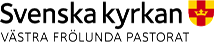 Ansökan av plats.                 Ansökan inkom, datum:……………………Förskolan Pärlan, Näset.Hammarvägen 6421 65 Västra FrölundaBarnets för- och efternamn:……………………………………………….Barnets personnummer (10 siffror):………………………………………Gatuadress, postnummer och ort: ………………………………………...Vårdnadshavare 1, för- och efternamn: …………………………………..Personnummer (10 siffror): ……………………………………………….E-post: ………………………………………………………………………Mobiltelefon:………………………………………………………………..Vårdnadshavare 2, för- och efternamn:……………………………………Personnummer (10 siffror): ………………………………………………..E-post: ……………………………………………………………………….Mobiltelefon:…………………………………………………………………Önskad placeringstid per vecka, uppskattningsvis: timmar/vecka:……..Placering önskas från och med: År, månad, dag: ………………………...Blanketten skickas till:Västra Frölunda pastoratFrölunda Kyrkogata 2421 47 Västra Frölunda